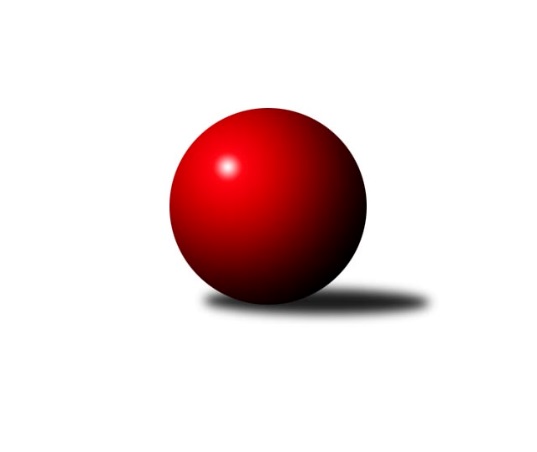 Č.3Ročník 2020/2021	15.8.2024 Středočeský krajský přebor II. třídy 2020/2021Statistika 3. kolaTabulka družstev:		družstvo	záp	výh	rem	proh	skore	sety	průměr	body	plné	dorážka	chyby	1.	TJ Sparta Kutná Hora C	3	3	0	0	18.0 : 0.0 	(18.5 : 5.5)	1740	6	1218	522	23.7	2.	TJ Sokol Brandýs nad Labem B	3	2	0	1	11.0 : 7.0 	(13.0 : 11.0)	1539	4	1102	437	45	3.	TJ Lhotka	3	1	1	1	9.0 : 9.0 	(13.0 : 11.0)	1529	3	1094	435	38.3	4.	TJ Sokol Kostelec nad Černými lesy D	3	1	1	1	8.0 : 10.0 	(12.0 : 12.0)	1618	3	1122	496	42.3	5.	TJ Sokol Kostelec nad Černými lesy C	3	1	0	2	5.0 : 13.0 	(8.5 : 15.5)	1567	2	1098	469	38	6.	TJ Sokol Kostelec nad Černými lesy B	3	0	0	3	3.0 : 15.0 	(7.0 : 17.0)	1465	0	1066	399	44Tabulka doma:		družstvo	záp	výh	rem	proh	skore	sety	průměr	body	maximum	minimum	1.	TJ Sparta Kutná Hora C	2	2	0	0	12.0 : 0.0 	(11.5 : 4.5)	1763	4	1769	1756	2.	TJ Sokol Brandýs nad Labem B	2	2	0	0	10.0 : 2.0 	(10.0 : 6.0)	1543	4	1568	1517	3.	TJ Sokol Kostelec nad Černými lesy D	2	1	1	0	8.0 : 4.0 	(9.0 : 7.0)	1619	3	1710	1528	4.	TJ Lhotka	1	1	0	0	5.0 : 1.0 	(5.0 : 3.0)	1561	2	1561	1561	5.	TJ Sokol Kostelec nad Černými lesy C	1	1	0	0	4.0 : 2.0 	(4.0 : 4.0)	1616	2	1616	1616	6.	TJ Sokol Kostelec nad Černými lesy B	1	0	0	1	0.0 : 6.0 	(1.0 : 7.0)	1567	0	1567	1567Tabulka venku:		družstvo	záp	výh	rem	proh	skore	sety	průměr	body	maximum	minimum	1.	TJ Sparta Kutná Hora C	1	1	0	0	6.0 : 0.0 	(7.0 : 1.0)	1717	2	1717	1717	2.	TJ Lhotka	2	0	1	1	4.0 : 8.0 	(8.0 : 8.0)	1513	1	1559	1467	3.	TJ Sokol Brandýs nad Labem B	1	0	0	1	1.0 : 5.0 	(3.0 : 5.0)	1535	0	1535	1535	4.	TJ Sokol Kostelec nad Černými lesy D	1	0	0	1	0.0 : 6.0 	(3.0 : 5.0)	1616	0	1616	1616	5.	TJ Sokol Kostelec nad Černými lesy B	2	0	0	2	3.0 : 9.0 	(6.0 : 10.0)	1466	0	1572	1360	6.	TJ Sokol Kostelec nad Černými lesy C	2	0	0	2	1.0 : 11.0 	(4.5 : 11.5)	1542	0	1646	1438Tabulka podzimní části:		družstvo	záp	výh	rem	proh	skore	sety	průměr	body	doma	venku	1.	TJ Sparta Kutná Hora C	3	3	0	0	18.0 : 0.0 	(18.5 : 5.5)	1740	6 	2 	0 	0 	1 	0 	0	2.	TJ Sokol Brandýs nad Labem B	3	2	0	1	11.0 : 7.0 	(13.0 : 11.0)	1539	4 	2 	0 	0 	0 	0 	1	3.	TJ Lhotka	3	1	1	1	9.0 : 9.0 	(13.0 : 11.0)	1529	3 	1 	0 	0 	0 	1 	1	4.	TJ Sokol Kostelec nad Černými lesy D	3	1	1	1	8.0 : 10.0 	(12.0 : 12.0)	1618	3 	1 	1 	0 	0 	0 	1	5.	TJ Sokol Kostelec nad Černými lesy C	3	1	0	2	5.0 : 13.0 	(8.5 : 15.5)	1567	2 	1 	0 	0 	0 	0 	2	6.	TJ Sokol Kostelec nad Černými lesy B	3	0	0	3	3.0 : 15.0 	(7.0 : 17.0)	1465	0 	0 	0 	1 	0 	0 	2Tabulka jarní části:		družstvo	záp	výh	rem	proh	skore	sety	průměr	body	doma	venku	1.	TJ Sokol Kostelec nad Černými lesy D	0	0	0	0	0.0 : 0.0 	(0.0 : 0.0)	0	0 	0 	0 	0 	0 	0 	0 	2.	TJ Lhotka	0	0	0	0	0.0 : 0.0 	(0.0 : 0.0)	0	0 	0 	0 	0 	0 	0 	0 	3.	TJ Sokol Kostelec nad Černými lesy B	0	0	0	0	0.0 : 0.0 	(0.0 : 0.0)	0	0 	0 	0 	0 	0 	0 	0 	4.	TJ Sokol Kostelec nad Černými lesy C	0	0	0	0	0.0 : 0.0 	(0.0 : 0.0)	0	0 	0 	0 	0 	0 	0 	0 	5.	TJ Sokol Brandýs nad Labem B	0	0	0	0	0.0 : 0.0 	(0.0 : 0.0)	0	0 	0 	0 	0 	0 	0 	0 	6.	TJ Sparta Kutná Hora C	0	0	0	0	0.0 : 0.0 	(0.0 : 0.0)	0	0 	0 	0 	0 	0 	0 	0 Zisk bodů pro družstvo:		jméno hráče	družstvo	body	zápasy	v %	dílčí body	sety	v %	1.	Jaroslav Čermák 	TJ Sparta Kutná Hora C 	3	/	3	(100%)	5	/	6	(83%)	2.	Václav Jelínek 	TJ Sparta Kutná Hora C 	3	/	3	(100%)	5	/	6	(83%)	3.	František Tesař 	TJ Sparta Kutná Hora C 	3	/	3	(100%)	4.5	/	6	(75%)	4.	Bohumír Kopecký 	TJ Sparta Kutná Hora C 	3	/	3	(100%)	4	/	6	(67%)	5.	Pavel Holec 	TJ Sokol Brandýs nad Labem B 	2	/	2	(100%)	4	/	4	(100%)	6.	Dušan Hejduk 	TJ Lhotka 	2	/	2	(100%)	3	/	4	(75%)	7.	Lukáš Kotek 	TJ Sokol Brandýs nad Labem B 	2	/	2	(100%)	2	/	4	(50%)	8.	Veronika Šatavová 	TJ Sokol Kostelec nad Černými lesy C 	2	/	3	(67%)	5	/	6	(83%)	9.	František Zahajský 	TJ Sokol Kostelec nad Černými lesy D 	2	/	3	(67%)	4	/	6	(67%)	10.	Jan Platil 	TJ Sokol Kostelec nad Černými lesy D 	2	/	3	(67%)	4	/	6	(67%)	11.	Karel Nový 	TJ Lhotka 	1	/	1	(100%)	2	/	2	(100%)	12.	Eva Křenková 	TJ Sokol Brandýs nad Labem B 	1	/	1	(100%)	2	/	2	(100%)	13.	Barbora Hejduková 	TJ Lhotka 	1	/	2	(50%)	3	/	4	(75%)	14.	Eva Mikešová 	TJ Lhotka 	1	/	2	(50%)	2	/	4	(50%)	15.	Josef Bouma 	TJ Sokol Kostelec nad Černými lesy D 	1	/	2	(50%)	1	/	4	(25%)	16.	Peter Fajkus 	TJ Sokol Kostelec nad Černými lesy D 	1	/	2	(50%)	1	/	4	(25%)	17.	Pavel Schober 	TJ Sokol Brandýs nad Labem B 	1	/	3	(33%)	3	/	6	(50%)	18.	Kamil Rodinger 	TJ Sokol Kostelec nad Černými lesy B 	1	/	3	(33%)	2	/	6	(33%)	19.	Oldřich Nechvátal 	TJ Sokol Brandýs nad Labem B 	1	/	3	(33%)	2	/	6	(33%)	20.	Jaroslav Novák 	TJ Sokol Kostelec nad Černými lesy B 	1	/	3	(33%)	2	/	6	(33%)	21.	Jaroslava Soukenková 	TJ Sokol Kostelec nad Černými lesy C 	1	/	3	(33%)	2	/	6	(33%)	22.	Marek Beňo 	TJ Sokol Kostelec nad Černými lesy B 	1	/	3	(33%)	2	/	6	(33%)	23.	Jan Novák 	TJ Sokol Kostelec nad Černými lesy B 	0	/	1	(0%)	1	/	2	(50%)	24.	Pavel Nový 	TJ Lhotka 	0	/	1	(0%)	1	/	2	(50%)	25.	Tomáš Kužel 	TJ Sokol Kostelec nad Černými lesy B 	0	/	1	(0%)	0	/	2	(0%)	26.	Martin Šatava 	TJ Sokol Kostelec nad Černými lesy C 	0	/	1	(0%)	0	/	2	(0%)	27.	Michal Třeštík 	TJ Sokol Kostelec nad Černými lesy B 	0	/	1	(0%)	0	/	2	(0%)	28.	Antonín Zeman 	TJ Sokol Kostelec nad Černými lesy C 	0	/	1	(0%)	0	/	2	(0%)	29.	Jakub Šarboch 	TJ Sokol Brandýs nad Labem B 	0	/	1	(0%)	0	/	2	(0%)	30.	Vítězslav Hampl 	TJ Sokol Kostelec nad Černými lesy D 	0	/	2	(0%)	2	/	4	(50%)	31.	Pavla Hřebejková 	TJ Sokol Kostelec nad Černými lesy C 	0	/	2	(0%)	1	/	4	(25%)	32.	Jakub Nový 	TJ Lhotka 	0	/	2	(0%)	1	/	4	(25%)	33.	Milan Hejduk 	TJ Lhotka 	0	/	2	(0%)	1	/	4	(25%)	34.	Vojtěch Stárek 	TJ Sokol Kostelec nad Černými lesy C 	0	/	2	(0%)	0.5	/	4	(13%)Průměry na kuželnách:		kuželna	průměr	plné	dorážka	chyby	výkon na hráče	1.	TJ Sparta Kutná Hora, 1-4	1696	1168	528	30.8	(424.2)	2.	TJ Sokol Kostelec nad Černými lesy, 1-4	1600	1128	471	38.3	(400.1)	3.	Lhotka - Hospoda U Hejduků, 1-2	1499	1088	411	44.5	(374.9)	4.	Brandýs 1-2, 1-2	1478	1073	404	44.0	(369.5)Nejlepší výkony na kuželnách:TJ Sparta Kutná Hora, 1-4TJ Sparta Kutná Hora C	1769	3. kolo	František Tesař 	TJ Sparta Kutná Hora C	462	1. koloTJ Sparta Kutná Hora C	1756	1. kolo	Vojtěch Stárek 	TJ Sokol Kostelec nad Černými lesy C	453	1. koloTJ Sokol Kostelec nad Černými lesy C	1646	1. kolo	František Tesař 	TJ Sparta Kutná Hora C	452	3. koloTJ Sokol Kostelec nad Černými lesy D	1616	3. kolo	Václav Jelínek 	TJ Sparta Kutná Hora C	452	3. kolo		. kolo	František Zahajský 	TJ Sokol Kostelec nad Černými lesy D	448	3. kolo		. kolo	Jaroslav Čermák 	TJ Sparta Kutná Hora C	445	3. kolo		. kolo	Václav Jelínek 	TJ Sparta Kutná Hora C	444	1. kolo		. kolo	Jaroslav Čermák 	TJ Sparta Kutná Hora C	426	1. kolo		. kolo	Bohumír Kopecký 	TJ Sparta Kutná Hora C	424	1. kolo		. kolo	Bohumír Kopecký 	TJ Sparta Kutná Hora C	420	3. koloTJ Sokol Kostelec nad Černými lesy, 1-4TJ Sparta Kutná Hora C	1717	2. kolo	Jan Platil 	TJ Sokol Kostelec nad Černými lesy D	475	2. koloTJ Sokol Kostelec nad Černými lesy D	1710	2. kolo	Jaroslav Čermák 	TJ Sparta Kutná Hora C	440	2. koloTJ Sokol Kostelec nad Černými lesy C	1616	3. kolo	Lukáš Kotek 	TJ Sokol Brandýs nad Labem B	435	2. koloTJ Sokol Kostelec nad Černými lesy B	1572	3. kolo	Dušan Hejduk 	TJ Lhotka	435	1. koloTJ Sokol Kostelec nad Černými lesy B	1567	2. kolo	Vítězslav Hampl 	TJ Sokol Kostelec nad Černými lesy D	432	2. koloTJ Lhotka	1559	1. kolo	Bohumír Kopecký 	TJ Sparta Kutná Hora C	429	2. koloTJ Sokol Brandýs nad Labem B	1535	2. kolo	Václav Jelínek 	TJ Sparta Kutná Hora C	425	2. koloTJ Sokol Kostelec nad Černými lesy D	1528	1. kolo	František Zahajský 	TJ Sokol Kostelec nad Černými lesy D	423	2. kolo		. kolo	František Tesař 	TJ Sparta Kutná Hora C	423	2. kolo		. kolo	Veronika Šatavová 	TJ Sokol Kostelec nad Černými lesy C	421	3. koloLhotka - Hospoda U Hejduků, 1-2TJ Lhotka	1561	2. kolo	Dušan Hejduk 	TJ Lhotka	415	2. koloTJ Sokol Kostelec nad Černými lesy C	1438	2. kolo	Barbora Hejduková 	TJ Lhotka	414	2. kolo		. kolo	Jaroslava Soukenková 	TJ Sokol Kostelec nad Černými lesy C	407	2. kolo		. kolo	Veronika Šatavová 	TJ Sokol Kostelec nad Černými lesy C	394	2. kolo		. kolo	Martin Šatava 	TJ Sokol Kostelec nad Černými lesy C	380	2. kolo		. kolo	Jakub Nový 	TJ Lhotka	376	2. kolo		. kolo	Eva Mikešová 	TJ Lhotka	356	2. kolo		. kolo	Antonín Zeman 	TJ Sokol Kostelec nad Černými lesy C	257	2. koloBrandýs 1-2, 1-2TJ Sokol Brandýs nad Labem B	1568	3. kolo	Eva Křenková 	TJ Sokol Brandýs nad Labem B	420	1. koloTJ Sokol Brandýs nad Labem B	1517	1. kolo	Pavel Holec 	TJ Sokol Brandýs nad Labem B	416	1. koloTJ Lhotka	1467	3. kolo	Lukáš Kotek 	TJ Sokol Brandýs nad Labem B	415	3. koloTJ Sokol Kostelec nad Černými lesy B	1360	1. kolo	Pavel Holec 	TJ Sokol Brandýs nad Labem B	405	3. kolo		. kolo	Oldřich Nechvátal 	TJ Sokol Brandýs nad Labem B	398	3. kolo		. kolo	Karel Nový 	TJ Lhotka	390	3. kolo		. kolo	Jakub Nový 	TJ Lhotka	377	3. kolo		. kolo	Kamil Rodinger 	TJ Sokol Kostelec nad Černými lesy B	371	1. kolo		. kolo	Milan Hejduk 	TJ Lhotka	364	3. kolo		. kolo	Jaroslav Novák 	TJ Sokol Kostelec nad Černými lesy B	356	1. koloČetnost výsledků:	6.0 : 0.0	2x	5.0 : 1.0	4x	4.0 : 2.0	1x	3.0 : 3.0	1x	0.0 : 6.0	1x